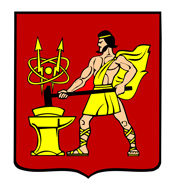 АДМИНИСТРАЦИЯ ГОРОДСКОГО ОКРУГА ЭЛЕКТРОСТАЛЬМОСКОВСКОЙ ОБЛАСТИПОСТАНОВЛЕНИЕ28.03.2019 № 192/3Об утверждении Порядка предоставления субсидии из бюджета городского округа Электросталь Московской области на возмещение части затрат, связанных с выполненным ремонтом подъездов в многоквартирных домахВ соответствии с Федеральным законом от 06.10.2003№ 131-ФЗ «Об общих принципах организации местного самоуправления в Российской Федерации», статьей 78 Бюджетного кодекса Российской Федерации, постановлением Правительства Российской Федерации от 06.09.2016 № 887 «Об общих требованиях к нормативным правовым актам, муниципальным правовым актам, регулирующим предоставление субсидий юридическим лицам (за исключением субсидий государственным (муниципальным) учреждениям), индивидуальным предпринимателям, а также физическим лицам - производителям товаров, работ, услуг», государственной программой Московской области по ремонту подъездов в МКД в 2019 году «Формирование современной комфортной городской среды» на 2018-2022 (далее - Программа-2019), утвержденной постановлением Правительства Московской области от 17.10.2017№864/38,решением Совета депутатов городского округа Электросталь Московской области от 21.12.2017№ 243/40 «О бюджете городского округа Электросталь Московской области на 2019 год и на плановый период 2020 и 2021 годов», Уставом городского округа Электросталь Московской области, Администрация городского округа Электросталь Московской области ПОСТАНОВЛЯЕТ:         1. Признать утратившим силу постановление Администрации городского округа Электросталь Московской области от 13.08.2018 № 741/8 «Об утверждении Порядка предоставления субсидии на возмещение затрат, связанных с ремонтом подъездов многоквартирных домов на территории городского округа Электросталь Московской области».2.Утвердить прилагаемый Порядок предоставления субсидии на возмещение затрат, связанных с ремонтом подъездов многоквартирных домов на территории городского округа Электросталь Московской области.3.Опубликовать настоящее постановление в газете «Официальный вестник» и разместить на официальном сайте городского округа Электросталь Московской области в информационно-телекоммуникационной сети «Интернет» по адресу: www.electrostal.ru.4.Источником финансирования расходов размещения в средствах массовой информации настоящего постановления принять денежные средства, предусмотренные в бюджете городского округа Электросталь Московской области по подразделу 0113 «Другие общегосударственные вопросы» раздела 0100.5. Настоящее постановление вступает в силу со дня его опубликования.6. Контроль за исполнением настоящего постановления возложить на заместителя Главы Администрации городского округа Электросталь Московской области Борисова А.Ю.Глава городского округа								В.Я. ПекаревУТВЕРЖДЕНПостановлением Администрациигородского округа Электросталь Московской области28.03.2019 № 192/3Порядокпредоставления субсидии из бюджета городского округа Электросталь Московской области на возмещение части затрат,связанных с выполненным ремонтом подъездов в многоквартирных домахПолучателями субсидии из бюджета городского округа Электросталь Московской области на возмещение части затрат, связанных с выполненным ремонтом подъездов в многоквартирных домах (далее – Получатели субсидии, Субсидия на возмещение затрат) являются юридические лица- организации обеспечивающие управление многоквартирными домами (далее – МКД) (управляющие организации, товарищества собственников недвижимости(жилья), жилищные или иные специализированные потребительские кооперативы) и индивидуальные предприниматели, осуществляющие управление МКД, подъезды которых включены в согласованный Адресный перечень подъездов МКД, требующих текущего ремонта на территории городского округа Электросталь Московской области, утвержденный Главой городского округа Электросталь Московской области, и согласованного с Главным управлением Московской области «Государственная жилищная инспекция Московской области» и с Ассоциацией председателей советов многоквартирных домов Московской области (далее – согласованный Адресный перечень).Настоящий Порядок предоставления Субсидии из бюджета городского округа Электросталь Московской области юридическим лицам, индивидуальным предпринимателям, осуществляющим управление МКД, на возмещение части затрат, связанных с выполненным ремонтом подъездов в МКД, (далее – Порядок) определяет критерии отбора получателей Субсидии, цели, условия и порядок предоставления Субсидии, требования к отчетности, а также порядок возврата субсидии в случае нарушения условий предоставления, установленных настоящим Порядком..Целью предоставления субсидии является возмещение получателям субсидии части затрат, связанных с выполненными работами по ремонту подъездов в МКД по адресам, включенным в согласованный Адресный перечень.Субсидия предоставляется из бюджета городского округа Электросталь Московской области за счет средств бюджета Московской области и собственных средств бюджета городского округа Электросталь Московской области (далее – бюджетные средства).Субсидия носит целевой характер и не может быть использована на иные цели.Главный распорядитель бюджетных средств (далее - Главный распорядитель), осуществляющий предоставление субсидии в пределах бюджетных ассигнований, предусмотренных в бюджете городского округа Электросталь Московской области на соответствующий финансовый год, утвержденных решением Совета депутатов городского округа Электросталь, - Администрация городского округа Электросталь Московской области в лице Управления городского жилищного и коммунального хозяйства Администрации городского округа Электросталь Московской области.Финансирование работ по ремонту подъездов МКД осуществляется в следующих пропорциях: Не менее 52,5 % - внебюджетные источники (средства, поступающие к управляющим МКД  в рамах статьи «содержание жилого помещения»);	Не более 47,5 % - субсидия из бюджетов Московской области и городского округа Электросталь Московской области в пропорциях, предусмотренных распоряжением Министерством экономики и финансов Московской области от 11.10.2017 №23РВ-259 «Об утверждении предельных уровней софинансирования расходных обязательств муниципальных образований Московской области из бюджета Московской области на 2019 год и на плановый период, и на плановый период 2020 и 2021 годов», в том числе:79,9% -средства бюджета Московской области,20,1%-средства бюджета городского округа Электросталь Московской области.8.	Предельная стоимость ремонта одного типового подъезда устанавливается Госпрограммой (по категории этажности МКД) в следующих значениях:2 - 5 этажные многоквартирные дома –189 600 тыс. руб.;6 - 9 этажные многоквартирные дома – 474 600 тыс. руб.;10 - 12 этажные многоквартирные дома и выше – 549 600 тыс. руб.В случае, если фактическая стоимость ремонта одного подъезда ниже предельной стоимости ремонта типового подъезда, финансирование осуществляется за счет всех источников в пропорциях, предусмотренных в пункте 7 настоящего Порядка в пределах фактических затрат.В случае если фактическая стоимость выше предельной стоимости ремонта типового подъезда, финансирование осуществляется в пределах предельной стоимости ремонта типового подъезда.Субсидия выделяется для возмещения части затрат Получателей субсидии, связанных с выполненными при ремонте подъездов видами работ, рекомендованными Госпрограммой:10.	Перечень и объем работ, выполняемых при ремонте подъездов в МКД, может быть расширен путем принятия соответствующего решения общим собранием собственников помещений в МКД и сбора дополнительных средств на их проведение.11.	Предоставление субсидии получателям субсидии осуществляется 
по результатам отбора получателей субсидий, проведенного Главным распорядителем, и на основании соглашения о предоставлении субсидии на возмещение части затрат, связанных с выполненным ремонтом подъездов в МКД, заключенного между Главным распорядителем и Получателем субсидии (далее – Соглашение), (Приложение 1 к настоящему Порядку). 12.	К получателям субсидий устанавливаются следующие критерии отбора, которым они должны соответствовать на первое число месяца, предшествующего заключению Соглашения:- у получателей субсидии должна отсутствовать задолженность по налогам, сборам и иным обязательным платежам в бюджеты бюджетной системы Российской Федерации, срок исполнения по которым наступил в соответствии с законодательством Российской Федерации;  - получатели субсидии не должны находиться в процессе реорганизации, ликвидации, банкротства и не должны иметь ограничения на осуществление хозяйственной деятельности;- получатели субсидии не должны являться иностранными юридическими лицами, а также российскими юридическими лицами, в уставном (складочном) капитале которых доля участия иностранных юридических лиц, местом регистрации которых является государство или территория, включенные в утверждаемый Министерством финансов Российской Федерации перечень государств и территорий, предоставляющих льготный налоговый режим налогообложения и (или) не предусматривающих раскрытия и предоставления информации при проведении финансовых операций (офшорные зоны) в отношении таких юридических лиц, в совокупности превышает 50 процентов;- получатели субсидии не должны получать средства из бюджета городского округа Электросталь Московской области в соответствии с иными нормативными правовыми актами, муниципальными правовыми актами на цели, указанные в пункте 3 настоящего Порядка;- отсутствие у получателя субсидии просроченной задолженности перед ресурсоснабжающими организациями, превышающей шестимесячные начисления за поставленные коммунальные ресурсы, или наличие у Получателя субсидии графика погашения указанной задолженности;- наличие адресов подъездов МКД, в которых выполнен ремонт, в согласованном Адресном перечне;- наличие от получателя субсидии заявки на получение субсидии с приложением расчета заявленной суммы, подтвержденной актами приемки выполненных работ по форме КС-2 и справками о стоимости работ по форме КС-3;          - наличие Акта комиссионной приемки выполненных работ по ремонту подъездов, с участием представителя от Главного распорядителя, советов многоквартирных домов, управляющей организации, в которых осуществлены работы по ремонту подъездов (далее -Комиссия);- наличие протоколов о выборе Совета МКД или уполномоченного представителя собственников помещений МКД (кроме Получателей субсидии – товариществ собственников недвижимости (жилья), жилищных или иных специализированных потребительских кооперативов);13. Предоставление субсидии получателю субсидии осуществляется на основании Соглашения о предоставлении субсидии из бюджета городского округа Электросталь Московской области на возмещение части затрат, связанных с выполнением подъездов в МКД, заключенного между Администрацией и получателем субсидии (далее - Соглашение).14.   Для заключения Соглашения получатель субсидии предоставляет в Администрацию городского округа Электросталь Заявку о предоставлении субсидии на возмещение затрат на ремонт подъездов (далее - Заявка), с приложением следующих документов:	       копию устава организации, заверенную печатью и подписью руководителя.копию свидетельства о регистрации организации, заверенную печатью организации и подписью руководителя.копию лицензии на осуществление деятельности по управлению многоквартирными домами (для получателя Субсидии- управляющей организации, индивидуального предпринимателя), заверенная печатью организации и подписью руководителя.информационное письмо на бланке организации заверенное печатью организации и подписью руководителя об отсутствии организации в списке иностранных юридических лиц, а также российских юридических лиц, в уставном (складочном) капитале которых доля участия иностранных юридических лиц, местом регистрации которых является государство или территория, включенные в утверждаемый Министерством финансов Российской Федерации перечень государств и территорий, предоставляющих льготный налоговый режим налогообложения и (или) не предусматривающих раскрытия и предоставления информации при проведении финансовых операций (офшорные зоны) в отношении таких юридических лиц, в совокупности превышает 50 процентов (Приложение 3 к настоящему Порядку).информационное письмо на бланке организации, заверенное печатью организации и подписью руководителя об отсутствии получателя субсидии в Едином федеральном реестре сведений о банкротстве, а также отсутствие процедуры реорганизации, ликвидации, банкротства и ограничений на осуществление хозяйственной деятельности (Приложение 4 к настоящему Порядку).информационное письмо на бланке организации, заверенное печатью организации и подписью руководителя, об отсутствии у организации, осуществляющей управление, просроченной задолженности перед ресурсоснабжающими организациями, превышающей шестимесячные начисления за поставленные коммунальные ресурсы или наличие Графика погашения задолженности (Приложение 5 к настоящему Порядку).информационное письмо на бланке организации, заверенное печатью организации и подписью руководителя об отсутствии у Получателя субсидии просроченной задолженности по уплате налогов, сборов и иных платежей, с приложением справок из пенсионного фонда, фонда социального страхования, ИФНС (Приложение 6 к настоящему Порядку).информационное письмо на бланке организации, заверенное печатью организации и подписью руководителя с банковскими реквизитами получателя субсидии для перечисления субсидии.копии протоколов о выборе совета МКД или уполномоченных представителей собственников помещений МКД, заверенных печатью и подписью руководителя организации-получателя субсидии (Получатель субсидии – товариществ собственников недвижимости (жилья), жилищных или иных специализированных потребительских кооперативов);оригиналы Актов приемки выполненных работ по форме КС-2 в соответствии с рекомендованными видами работ по ремонту подъездов (Приложение 7 к настоящему Порядку).оригиналы Справки о стоимости работ по форме КС-3 в соответствии с рекомендованными видами работ по ремонту подъездов (Приложение 8 к настоящему Порядку).оригиналы Актов комиссионной приемки выполненных работ по ремонту подъездов МКД (Приложение 9 к настоящему Порядку).письмо на бланке организации за подписью руководителя с приложением Справки-расчета о подтверждении фактических затрат выполненных работ по ремонту подъездов МКД (Приложения 10, 11 к настоящему Порядку).актов приемки выполненных работ по форме КС-2;справок о стоимости работ по форме КС-3.15.	Рассмотрение документов, указанных в пункте 14 настоящего Порядка, Главный распорядитель осуществляет в течение пяти рабочих дней со дня поступления документов.16.	По результатам рассмотрения документов, указанных в пункте 14 настоящего Порядка, Главным распорядителем принимается решение о возможности заключения Соглашения, на основании которого осуществляется предоставление Субсидии.	Основаниями для принятия положительного решения является соответствие следующим требованиям:- предоставление полного пакета документов, предусмотренного в пункте 14 настоящего Порядка;- сведения, указанные в пакете документов, являются достоверными;- соответствие критериям отбора получателей субсидии;	Основанием для отказа заключения соглашения является:-непредставление (предоставление не в полном объеме) пакета документов, предусмотренных в пункте 14 настоящего Порядка;- сведения, указанные в пакете документов, являются недостоверными;- несоответствие получателя субсидии критериям отбора получателей субсидии;- недостоверность сведений, содержащихся в Заявке.17.	В случае принятия решения о невозможности заключения соглашения с целью предоставления субсидии Главный распорядитель уведомляет получателя субсидии о принятом решении в течении двух дней с момента принятия решения письмом на бланке Главного распорядителя за подписью руководителя.18.     В случае принятия положительного решения о возможности заключения соглашения с целью предоставления субсидии Главный распорядитель в течении пяти рабочих дней направляет получателю субсидии по электронной почте, указанной в Заявке, проект Соглашения. 19.	В течении пяти рабочих дней с даты получения проекта Соглашения, получатель субсидии представляет а Администрацию городского округа Электросталь два экземпляра Соглашения на бумажном носителе, подписанного со своей стороны и удостоверенных печатью. 20.	Субсидия перечисляется на расчетный счет получателя субсидии, открытый в кредитной организации, в части средств бюджета городского округа Электросталь Московской области - в срок не позднее семи рабочих дней после подписания Главным распорядителем Соглашения, и в части средств бюджета Московской области – по мере поступления денежных средств из бюджета Московской области в бюджет городского округа Электросталь Московской области.21.	Получатель Субсидии имеет право направить в Администрацию городского округа Электросталь новую Заявку о предоставлении субсидии на возмещение затрат на ремонт подъездов по другим (ранее не заявленным) адресам, имеющимся в согласованном Адресном перечне.22.	Рассмотрение новой Заявки и заключение нового Соглашения осуществляется в аналогичном порядке.23.  	 Главный распорядитель, представляющий субсидию, и орган муниципального финансового контроля проводят обязательную проверку соблюдения условий, целей и порядка предоставления субсидий их получателями.24.	Получатель субсидии в течение 14 календарных дней с момента предоставления Субсидии из бюджета Московской области  представляет Главному распорядителю отчет об использовании субсидии, предоставленной из бюджета Московской области и бюджета муниципального образования Московской области на возмещение затрат, связанных с проведением ремонта подъездов многоквартирных домов на территории муниципальных образований Московской области, по форме согласно Приложению № 2 к Соглашению.25.  Получатель субсидии несет ответственность за достоверность и полноту предоставленных сведений, установленных настоящим Порядком, а также за нецелевое использование бюджетных средств, в соответствии с действующим законодательством и нормативными актами муниципального образования.26.	В случае установления по результатам проверок Главным распорядителем и органом государственного (муниципального) финансового контроля:фактов нецелевого использования бюджетных средств;фактов не перечисления средств исполнителю работ;недостоверности предоставления первичных документов, на основании которых была получена субсидия;субсидия подлежит возврату в бюджет в соответствии с бюджетным законодательством Российской Федерации на основании распоряжения Администрации городского округа Электросталь или органов государственного (муниципального) финансового контроля района в течение 15 рабочих дней со дня установления данных фактов.27.	В случае нарушения Получателем субсидии условий предоставления Субсидии, определенных настоящим Порядком, в том числе выявления фактов нецелевого использования Субсидии, а также использования денежных средств, не подтвержденных первичными документами и (или) соответствующими отчетными данными, Субсидия подлежит возврату в бюджет в соответствии с бюджетным законодательством Российской Федерации.28.	Возврат Субсидии осуществляется на основании приказа Главного распорядителя, оформленного в течении 3 рабочих дней со дня, когда ему стало известно о нарушениях, указанных в пункте 26 настоящего Порядка. Субсидия подлежит возврату в бюджет в течении 15 рабочих дней со дня получения Получателем субсидии приказа Главного распорядителя.29.	В случае невозврата Субсидии Получателем субсидии в сроки указанные в пункте 26 настоящего Порядка Главный распорядитель может обратиться в суд с требованием возврата Субсидии в принудительном порядке.Приложение 1к Порядку предоставления субсидии                           из бюджета городского округа Электросталь Московской области на возмещение части затрат, вязанных с выполненным ремонтом подъездов в многоквартирных домахСОГЛАШЕНИЕ № _____О ПРЕДОСТАВЛЕНИИ СУБСИДИИ ИЗ БЮДЖЕТА ГОРОДСКОГО ОКРУГА ЭЛЕКТРОСТАЛЬ МОСКОВСКОЙ ОБЛАСТИ НА ВОЗМЕЩЕНИЕ ЧАСТИ ЗАТРАТ, СВЯЗАННЫХ С ВЫПОЛНЕННЫМ РЕМОНТОМ ПОДЪЕЗДОВ В МНОГОКВАРТИРНЫХ ДОМАХ _____________________________                                                            «___» ________ 2019 г.Муниципальное образование _____________________________________________________ Московской области, именуемое в дальнейшем «Муниципальное образование», в лице ______________________________________________________________________________,(должность и ФИО руководителя Муниципального образования) действующего на основании _________________________, с одной стороны, и ______________________________________________________________________________,(наименование управляющей организации, ИНН)именуемый(ая) в дальнейшем «Получатель субсидии», в лице ______________________________________________________________________________,
                                                                 (должность и ФИО руководителя управляющей организации)действующего на основании ____________________________________________, с другой стороны, именуемые в дальнейшем «Стороны», в соответствии с Бюджетным кодексом Российской Федерации, и постановлением Правительства Московской области от 17.10.2017 № 864/38 «Об утверждении государственной программы Московской области «Формирование современной комфортной городской среды» на 2018-2022 годы, (далее – Госпрограмма) и на основании  Протокола от _________ № ________, заключили настоящее Соглашение о нижеследующем:1. Предмет Соглашения1.1. Предметом настоящего Соглашения является предоставление в 2019 году субсидии 
из бюджета ____________________________ городского округа Электросталь Московской области  на возмещение части затрат, связанных с выполненным ремонтом подъездов в многоквартирных домах (далее – Субсидия), в порядке и на условиях, определенных настоящим Соглашением и правовыми актами Правительства Московской области и Муниципального образования. 1.2. Субсидия предоставляется из бюджета Муниципального образования за счет средств бюджета Московской области и собственных средств бюджета Муниципального образования в пропорциях, предусмотренных распоряжением Министерства экономики и финансов Московской области от 11.10.2017 № 23РВ-259 «Об утверждении предельных уровней софинансирования расходных обязательств муниципальных образований Московской области из бюджета Московской области на 2019 год и на плановый период 2020 и 2021 годов» (далее - бюджетные средства).1.3. Результатом предоставления Субсидии является возмещение Получателю субсидии  части  затрат  на  ремонт  подъездов  в  многоквартирных  домах  (далее - МКД),  находящихся в управлении Получателя субсидии и по адресам, указанным в Справке-расчет № ________ о подтверждении фактических затрат, связанных с выполненным ремонтом подъездов в многоквартирных домах, согласно Приложению № 1 к настоящему Соглашению, являющемуся неотъемлемой частью настоящего Соглашения (далее - Справка-расчет).1.4. Сумма затрат, подлежащая возмещению за счет бюджетных средств согласно Справки-расчет составляет ____________(___________________________) руб. ____ коп., в том числе: за счет собственных средств бюджета Муниципального образования ____________ (___________________________) руб. _____ коп., за счет средств бюджета Московской области ____________ (___________________________) руб. _____ коп.2. Порядок предоставления Субсидии2.1.  Предоставление Субсидии Получателю субсидии осуществляется по результатам отбора, проведенного органом местного самоуправления Муниципального образования в соответствии с «Порядком предоставления субсидии из бюджета муниципального образования Московской области юридическим лицам, индивидуальным предпринимателям, осуществляющим управление многоквартирными домами, на возмещение части затрат, связанных с выполненным ремонтом подъездов в многоквартирных домах», утвержденным_____________________________________ __________________________________________________________ (далее – Порядок).  (реквизиты и название нормативного акта Муниципального образования об утверждении Порядка предоставления субсидии)2.2. Срок перечисления Субсидии Получателю субсидии составляет: - в части средств бюджета Муниципального образования - в срок не более 7 (семи) рабочих дней с момента заключения Соглашения;- в части средств бюджета Московской области - по мере поступления денежных средств из бюджета Московской области в бюджет городского округа Электросталь Московской области.3. Права и обязанности Сторон3.1. Муниципальное образование:3.1.1. Осуществляет обязательную проверку документов, представленных Получателем субсидии, на соответствие требованиям Порядка и их достоверность. 3.1.2. Обеспечивает проверку наличия адресов подъездов МКД, в которых выполнен ремонт, в Адресном перечне подъездов МКД, предусмотренном Госпрограммой (далее – согласованный АП).3.1.3. Обеспечивает проверку заявленных видов и объемов работ, фактически выполненных при ремонте подъездов в МКД, на предмет их соответствия видам работ, рекомендованным Госпрограммой.3.1.4. Обеспечивает проверку правильности расчета Получателем субсидии фактических затрат, связанных с выполненным ремонтом подъездов в МКД, указанных в Справке-расчет; 3.1.5. Возвращает Получателю субсидии документы при неудовлетворительных результатах проверок, проведенных в соответствии с п. п. 3.1.1. - 3.1.4. настоящего Соглашения.3.1.6. При положительных результатах проверок, проведенных в соответствии с п. п. 3.1.1. - 3.1.4. настоящего Соглашения, перечисляет Получателю субсидии сумму затрат, подлежащую возмещению за счет бюджетных средств, указанную в п. 1.4, в сроки согласно п. 2.2. настоящего Соглашения.3.1.7. Вправе досрочно в одностороннем порядке расторгнуть настоящее Соглашение в случае объявления Получателя субсидии несостоятельным (банкротом) в установленном законодательством Российской Федерации и законодательством Московской области порядке.3.1.8. Вправе совместно с органами государственного (муниципального) финансового контроля осуществлять контроль целевого использования Получателем субсидии предоставленной Субсидии и, при необходимости, запрашивать у Получателя субсидии дополнительные документы и материалы, необходимые для осуществления проверок.3.1.9. Вправе принять решение о приостановлении (прекращении) перечисления Субсидии, 
о требовании возврата предоставленной Субсидии, с уведомлением Получателя субсидии 
в порядке, установленном законодательством Российской Федерации и законодательством Московской области, в случаях:- неисполнения Получателем субсидии обязательств, установленных настоящим Соглашением; - использования Субсидии не по целевому назначению; - выявления фактов недостоверности сведений, указанных в документах для предоставления Субсидии и в отчетности, предоставляемых в Муниципальное образование;3.2. Получатель субсидии:3.2.1. Представляет Муниципальному образованию документы для предоставления Субсидии, предусмотренные Порядком. 3.2.2. Представляет Муниципальному образованию Отчет о получении субсидии на ремонт подъездов в многоквартирных домах по форме согласно Приложению № 2 к настоящему Соглашению в течение 14 календарных дней с момента получения из бюджета Муниципального образования суммы возмещения в части средств бюджета Московской области.3.2.3. Дает согласие на осуществление органами государственного (муниципального) финансового контроля проверок достоверности представленных документов и целевого использования предоставленной Субсидии и, при необходимости, представляет дополнительные документы и материалы, необходимые для осуществления проверок.3.2.4. Возвращает предоставленные за счет бюджетных средств суммы возмещения в бюджет Муниципального образования при получении соответствующего уведомления от Муниципального образования. 4. Ответственность Сторон4.1. За неисполнение или ненадлежащее исполнение условий настоящего 
Соглашения Стороны несут ответственность, предусмотренную законодательством Российской Федерации и законодательством Московской области.4.2. Получатель субсидии несет ответственность за достоверность сведений, указанных 
в документах для предоставления Субсидии и в отчетности, предоставляемых в Муниципальное образование, в соответствии с законодательством Российской Федерации и законодательством Московской области.4.3. Стороны освобождаются от ответственности за частичное или полное неисполнение обязательств по настоящему Соглашению, если неисполнение обязательств явилось следствием обстоятельств непреодолимой силы, возникших после заключения Соглашения в результате событий чрезвычайного характера, наступление которых Сторона, не исполнившая обязательство полностью или частично, не могла ни предвидеть, ни предотвратить.При наступлении указанных обстоятельств, Сторона, для которой создалась невозможность исполнения ее обязательств, должна в трехдневный срок письменно известить о них другую Сторону с приложением документов, подтверждающих наличие таких обстоятельств.5. Срок действия Соглашения5.1. Настоящее Соглашение вступает в силу со дня его подписания 
и действует до 31.12.2019 года.5.2. Прекращение срока действия Соглашения не влечет прекращения обязательств 
по представлению в Муниципальное образование отчетности в соответствии с п. 3.2.2 настоящего Соглашения.6. Заключительные положения6.1. Настоящее Соглашение составлено в двух экземплярах, имеющих одинаковую юридическую силу по одному для каждой из Сторон. 6.2. При выполнении взятых на себя обязательств по настоящему Соглашению Стороны руководствуются законодательством Российской Федерации и законодательством Московской области.6.3. По взаимному согласию Сторон все изменения и дополнения к Соглашению оформляются дополнительным соглашением в установленном порядке.6.4. В случае невыполнения отдельных положений настоящего Соглашения Стороны устанавливают причины и принимают меры по их выполнению.6.5. При не достижении согласия Стороны вправе обратиться за защитой 
своих прав в Арбитражный суд Московской области в соответствии с законодательством Российской Федерации и законодательством Московской области.6.6. Настоящее Соглашение может быть расторгнуто по взаимному согласию Сторон или по требованию одной из Сторон при нарушении другой Стороной условий настоящего Соглашения и при письменном извещении о расторжении с указанием причины расторжения настоящего Соглашения.7. Адреса, реквизиты и подписи СторонПриложение № 1к Соглашениюот «___» _______ 2019г. № _________Справка-расчет № ______ о подтверждении фактических затрат, связанных с выполненным ремонтом подъездов в многоквартирных домахна территории муниципального образования _____________________________________________________________________ Московской области                                       (наименование муниципального образования)Получатель субсидии ___________________________________________________________________________________________________________(наименование организации, ИНН/КПП, юридический адрес)Руководитель __________________________________________________     ____________________________  ________________________________                                                                        (наименование организации-получателя субсидии)                                                      (фамилия, инициалы)                                                                            (подпись)Главный бухгалтер   _____________________________________________     ____________________________  _______________________________ МП                                                          (наименование организации-получателя субсидии)                                                         (фамилия, инициалы)                                                                             (подпись)Расчет проверен муниципальным образованием __________________________________________________________ Московской области                                                                                                                                                                           (наименование муниципального образования) Руководитель муниципального образования _________________________ __________________________________________                                                                                                                 (подпись)                                                                         (расшифровка подписи)Главный бухгалтер                             _________________________ ___________________________________________            МП                                                                            (подпись)                                                                         (расшифровка подписи) Исполнитель (от муниципального образования) ______________ _____________________ _________________________                                                                                                                                                 (подпись)                            (ФИО полностью)                                    (контактный телефон) Приложение № 2                         к Соглашению от «___» _________ 2019г. № ________ОТЧЕТо получении субсидии на ремонт подъездов в многоквартирных домах на территории муниципального образования _______________________________________________________________Московской области                                       (наименование муниципального образования)Получатель субсидии _____________________________________________________________________________________________________(наименование организации, ИНН/КПП, юридический адрес) ___________________________________     ______________________    ( ______________________)             					                       (подпись)   			    (ФИО)М.П.                     Приложение 2к Порядку предоставления субсидии                           из бюджета городского округа ЭлектростальМосковской области на возмещение части затратсвязанных с выполненным ремонтом подъездовв многоквартирных домах (оформляется на официальном бланке письма юридического лица)ЗАЯВКА НА ПОЛУЧЕНИЕ СУБСИДИИна возмещение затрат, связанных с проведением ремонта подъездов многоквартирных домов в 2019 году Основные сведения об организации - претенденте на получение субсидии:Полное наименование: _____________________________________________________________________________Ф.И.О. руководителя организации, должность _____________________________________________________________________________Адрес (с почтовым индексом):- юридический: _______________________________________________________________- фактический: ________________________________________________________________ Телефон _________________________________ факс _______________________________Электронный адрес ____________________________________________________________Банковские реквизиты организации________________________________________________________________________________________________________________________________________________    (наименование банка, расчетный счет организации в банке, корреспондентский счет банка, БИК банка)К заявке прилагаются следующие документы:Ремонт подъездов проводился в многоквартирных домах, находящихся 
в управлении ___________________________________________________________ 
                                                                                               (наименование организации)           и расположенных по следующим адресам:Документы предоставлены нарочно, на бумажном носителе, в Управление городского жилищного и коммунального хозяйства Администрации городского округа Электросталь Московской области.                                                                                                                                                                                                                             Руководитель организации ______________________________________________                                                                                                                                   (наименование организации)           ______________________________________________________________________                                                                                                                                   (ФИО, адрес, телефон)           Главный бухгалтер _____________________________________________________                                                                                                                                   (наименование организации)           ______________________________________________________________________                                                                                                                                      (ФИО, адрес, телефон)           Размер запрашиваемой субсидии _____________________ (________________________________________________)                    (сумма цифрами)                                                                                       (сумма прописью)           Настоящим ____________________________________________________________                                                                                                                                   (наименование организации)           подтверждает свое согласие на публикацию сведений, содержащихся в представленных в ______________________________________________________                                                                                               (наименование муниципального образования)                                     Московской области документах для получения субсидии на возмещение затрат, связанных с проведением ремонта подъездов многоквартирных домов в 2019 году. Генеральный директор ______________________ (__________________________)                                                     (подпись)                                                                        (ФИО)                                   М.П.                                                                                             Приложение 3к Порядку предоставления субсидии                           из бюджета городского округа            Электросталь Московской области на возмещение части затрат,связанных с выполненным ремонтом подъездов в многоквартирных домах(оформляется на официальном бланке письма юридического лица)________________________________________________________________________(наименование организации-претендента на получение субсидии)сообщает об отсутствии _______________________________________________________________                                        (наименование организации- претендента на получение субсидии)в списке иностранных юридических лиц, а также российских юридических лиц, в уставном (складочном) капитале которых существует доля участия иностранных юридических лиц, местом регистрации которых является государство или территория, включенные в утверждаемый Министерством финансов Российской Федерации перечень государств и территорий, предоставляющих льготный налоговый режим налогообложения и (или) не предусматривающих раскрытия и предоставления информации при проведении финансовых операций (офшорные зоны) в отношении таких юридических лиц.Генеральный директор ______________________ (__________________________)                                                     (подпись)                                                                        (ФИО)                                   М.П.                                                                                             Приложение 4к Порядку предоставления субсидии                            						         из бюджета городского округа Электросталь                                                                                Московской области на возмещение части          затрат связанных с выполненным ремонтом    подъездов в многоквартирных домах(оформляется на официальном бланке письма юридического лица)________________________________________________________________________(наименование организации-претендента на получение субсидии)сообщает об отсутствии __________________________________________________                                                                  (наименование организации-претендента на получение субсидии)в Едином федеральном реестре сведений о банкротстве, а также отсутствии процедуры реорганизации, ликвидации, банкротства и ограничений на осуществление хозяйственной деятельности.Генеральный директор ______________________ (__________________________)                                                     (подпись)                                                                        (ФИО)                                   М.П.                                                                                             Приложение 5к Порядку предоставления субсидии                           из бюджета городского округа ЭлектростальМосковской области на возмещение части затрат, связанных с выполненным ремонтом подъездов в многоквартирных домах(оформляется на официальном бланке письма юридического лица)________________________________________________________________________(наименование организации-претендента на получение субсидии)сообщает об отсутствии у __________________________________________________                                                                  (наименование организации-претендента на получение субсидии)просроченной задолженности перед ресурсоснабжающими организациями, превышающей шестимесячные начисления за поставленные коммунальные ресурсы.Генеральный директор ______________________ (__________________________)                                                     (подпись)                                                                        (ФИО)                                   М.П.                                                                                             Приложение 6к Порядку предоставления субсидии                           из бюджета городского округа ЭлектростальМосковской области на возмещение части затрат,связанных с выполненным ремонтом подъездовв многоквартирных домах(оформляется на официальном бланке письма юридического лица)________________________________________________________________________(наименование организации-претендента на получение субсидии)сообщает об отсутствии у __________________________________________________                                                                  (наименование организации-претендента на получение субсидии)задолженности по уплате налогов, сборов и иных платежей.Генеральный директор ______________________ (__________________________)                                                     (подпись)                                                                        (ФИО)                                   М.П.                                                                                             Приложение 9к Порядку предоставления субсидии                           из бюджета городского округа ЭлектростальМосковской области на возмещение части затрат, связанных с выполненным ремонтом подъездов в многоквартирных домахАКТкомиссионной приемкивыполненных работ по ремонту подъезда № ______  многоквартирного дома по адресу: ________________________________________________________________________________________ Комиссия в составе:  представитель администрации _____________________________________________________________________________________                                                              (наименование муниципального образования Московской области)Московской области _______________________________________________________________________,                                (должность, ФИО представителя)- представитель Совета многоквартирного дома / уполномоченный представитель собственников помещений многоквартирного дома_____________________________________________________________________________________________(должность в совете, ФИО, № телефона)- представитель организации, осуществляющей управление многоквартирным домом,_____________________________________________________________________________________________               (наименование организации, ИНН)_____________________________________________________________________________________________,(должность, ФИО представителя)провела проверку выполненных работ по ремонту подъезда № _______многоквартирного дома по адресу: _____________________________________________________________________________________________Комиссией установлено:______________________________________________________________________________________________________________________________________________________________________________________________________________________________________________________________________________________Подписи членов комиссии:Представитель администрации муниципального образования                _______________________ (____________________)                                                                                                               (подпись)                                                    (ФИО)Представитель Совета МКД /уполномоченный представитель          _______________________ (____________________)                                                                                                               (подпись)                                                    (ФИО)Представитель управляющей организации                _______________________ (____________________)                                                                                                                     (подпись)                                                    (ФИО)Согласовано:Представитель Государственного бюджетного учреждения Московской области «Управление технического надзора капитального ремонта»         _______________ (_____________)                     (подпись)                                                    (ФИО)Приложение 10к Порядку предоставления субсидии                           из бюджета городского округа Электросталь Московской области на возмещение части затрат,связанных с выполненным ремонтом подъездов в многоквартирных домах(оформляется на официальном бланке письма юридического лица)________________________________________________________________________(наименование организации-претендента на получение субсидии)направляет Справку-расчет о подтверждении объемов выполненных работ 
по ремонту подъездов многоквартирных домов на территории  городского округа Электросталь Московской области.Приложение: Справка-расчет о подтверждении объемов выполненных работ по ремонту подъездов многоквартирных домов: на _____ л. в 3 экз.Генеральный директор ___________________________ (_______________________)                                                                                              (подпись)                                                                     (ФИО)МП№ п/пНаименование показателейВиды выполняемых работ1231Ремонт входных группРемонт козырька и окраска козырька (навеса)1Ремонт входных группУстройство козырька (при отсутствии)1Ремонт входных группРемонт штукатурки козырька, фасадов и откосов с последующей окраской1Ремонт входных группРемонт ступеней бетонных с устройством пандуса1Ремонт входных группУстановка энергосберегающих светильников и ламп1Ремонт входных группЗамена входных дверей, оборудованные магнитными запирающими устройствами, доводчиками, кодовыми замками или домофонами и доводчиками1Ремонт входных группРемонт и окраска металлических дверей1Ремонт входных группУстановка, ремонт (окраска) тамбурных дверей1Ремонт входных группОкраска металлоконструкций входной группы (стойки, ограждения, поручни, обрешетки и т.д.)1Ремонт входных группУстройство или ремонт отлива2Ремонт полов с восстановлением плиточного покрытия, ремонт стен и потолков, замена почтовых ящиковРемонт (устройство) покрытий полов 1-го этажа из плиток (100%)2Ремонт полов с восстановлением плиточного покрытия, ремонт стен и потолков, замена почтовых ящиковРемонт штукатурки стен и потолков (до 20%) с окраской 2Ремонт полов с восстановлением плиточного покрытия, ремонт стен и потолков, замена почтовых ящиковОкраска деревянных элементов лестничных маршей (ограждения, поручни и.п.)2Ремонт полов с восстановлением плиточного покрытия, ремонт стен и потолков, замена почтовых ящиковРемонт и окраска полов2Ремонт полов с восстановлением плиточного покрытия, ремонт стен и потолков, замена почтовых ящиковОкраска торцов лестничных маршей, поручней2Ремонт полов с восстановлением плиточного покрытия, ремонт стен и потолков, замена почтовых ящиковОкраска металлических деталей (ограждений, решеток, труб, отопительных приборов, мусорных карманов, почтовых ящиков и т.п.)2Ремонт полов с восстановлением плиточного покрытия, ремонт стен и потолков, замена почтовых ящиковВосстановление металлических ограждений и лестничных перил (при необходимости замена)2Ремонт полов с восстановлением плиточного покрытия, ремонт стен и потолков, замена почтовых ящиковРемонт с окраской (замена) дверей в местах общего пользования (балконные, коридорные и т.д.)2Ремонт полов с восстановлением плиточного покрытия, ремонт стен и потолков, замена почтовых ящиковРемонт (окраска) почтовых ящиков, замена при необходимости3Замена осветительных приборов и монтаж проводов в коробаЗамена светильников на энергосберегающие3Замена осветительных приборов и монтаж проводов в коробаЗамена (ремонт) выключателей и розеток3Замена осветительных приборов и монтаж проводов в коробаЗамена (устройство) распаечных коробок3Замена осветительных приборов и монтаж проводов в коробаМонтаж кабелей (проводов) в кабель-каналы4Ремонт (замена) клапанов мусоропроводаРемонт (замена при необходимости) и окраска металлических деталей мусоропровода5Замена оконных блоковЗамена оконных блоков при необходимости на энергосберегающие5Замена оконных блоковРемонт оконных переплетов, ремонт фурнитуры5Замена оконных блоковРемонт штукатурки оконных и дверных откосов5Замена оконных блоковОкраска откосов по штукатуркеМуниципальное образование:Получатель субсидии:№ п/п Адрес многоквартирного дома, где выполнен ремонт подъездов № подъезда№ п/п адресаподъезда в согласованном Адресном перечнеЭтажность многоквартирного домаПредельная стоимость ремонта типового подъезда в соответствии с Госпрограммой(в рублях)Сумма фактических затрат на ремонт подъездаВСЕГО(в рублях)Сумма затратза счет внебюджетных источников(гр.7*52,5%)(в рублях)Сумма затрат, подлежащая возмещению за счет бюджетных средств(гр.7- гр.8)(в рублях)Процент субсидирования из бюджета муниципального образования Московской области, %Процент субсидирования из бюджета Московской области, %Сумма возмещения(в рублях)Сумма возмещения(в рублях)№ п/п Адрес многоквартирного дома, где выполнен ремонт подъездов № подъезда№ п/п адресаподъезда в согласованном Адресном перечнеЭтажность многоквартирного домаПредельная стоимость ремонта типового подъезда в соответствии с Госпрограммой(в рублях)Сумма фактических затрат на ремонт подъездаВСЕГО(в рублях)Сумма затратза счет внебюджетных источников(гр.7*52,5%)(в рублях)Сумма затрат, подлежащая возмещению за счет бюджетных средств(гр.7- гр.8)(в рублях)Процент субсидирования из бюджета муниципального образования Московской области, %Процент субсидирования из бюджета Московской области, %за счет собственных средств бюджета муниципального образования(гр.9*гр.10)(в рублях) за счет средств бюджета Московской области(гр.9-гр.12)(в рублях)12345678910111213123ИТОГО:ХХХХХХНаименование субсидии№ Справки-расчетСумма затрат, подлежащая возмещению за счет бюджетных средств,  согласно Справки-расчет(руб.)Получены суммы возмещения (руб.)Получены суммы возмещения (руб.)Получены суммы возмещения (руб.)Наименование субсидииСумма затрат, подлежащая возмещению за счет бюджетных средств,  согласно Справки-расчет(руб.)ВСЕГОза счет средств бюджета Московской областиза счет собственных средств бюджета муниципального образования Московской областиСубсидия из бюджета муниципального образования Московской области на возмещение части затрат, связанных с выполненным ремонтом подъездов в многоквартирных домах Исх. № ____ от __________ 2019 г.В Управление городского жилищного и коммунального хозяйства Администрации городского округа Электросталь Московской области(наименование органа местного самоуправлениямуниципального образования Московской области)ИНН                         КПП                         № п/пНаименование документаКол-во листов в документе1Копия устава организации, заверенная печатью и подписью руководителяКопия на … л. в 1 экз.2Копия свидетельства о регистрации организации, заверенная печатью и подписью руководителяКопия на … л. в 1 экз.3Копия лицензии на осуществление деятельности по управлению многоквартирными домами, заверенная печатью и подписью руководителя Копия на … л. в 1 экз.4Информационное письмо на официальном бланке организации, заверенное печатью и подписью руководителя, об отсутствии организации в списке иностранных юридических лиц, а также российских юридических лиц, в уставном (складочном) капитале которых существует доля участия иностранных юридических лиц, местом регистрации которых является государство или территория, включенные в утверждаемый Министерством финансов Российской Федерации перечень государств и территорий, предоставляющих льготный налоговый режим налогообложения и (или) не предусматривающих раскрытия и предоставления информации при проведении финансовых операций (офшорные зоны) в отношении таких юридических лицОригинал на … л. в 1 экз.5Информационное письмо на официальном бланке организации, заверенное печатью и подписью руководителя, об отсутствии организации в Едином федеральном реестре сведений о банкротстве, а также отсутствие процедуры реорганизации, ликвидации, банкротства и ограничений на осуществление хозяйственной деятельностиОригинал на … л. в 1 экз.6Информационное письмо на официальном бланке организации, заверенное печатью и подписью руководителя об отсутствии у организации просроченной задолженности перед ресурсоснабжающими организациями, превышающей шестимесячные начисления за поставленные коммунальные ресурсы, или График погашения задолженностиОригинал письма на … л. в 1 экз.или Копия Графика на … л. в 1 экз.7Информационное письмо на официальном бланке организации, заверенное печатью и подписью руководителя, об отсутствии у организации задолженности по уплате налогов, сборов и иных платежей.Оригинал на … л. в 1 экз.8Информационное письмо с банковскими реквизитами организации для перечисления субсидииОригинал на … л. в 1 экз.9Копии протоколов о выборе совета МКД 
в ____(кол-во) домах, заверенные печатью и подписью руководителя организацииКопии протоколов по _____ МКД 
на … л. в 1 экз.10Акты приемки выполненных работ по форме КС-2 Оригиналы на … л. в 2 экз.11Справки о стоимости работ по форме КС-3 Оригиналы на … л. в 2 экз.12Акты комиссионной приемки выполненных работ по ремонту подъездов МКДОригиналы на … л. в 3 экз.13Письмо на официальном бланке к справке-расчетуОригинал на … л. в 1 экз.14Справка-расчет о подтверждении фактических затрат, связанных с выполненным ремонтом подъездов в МКДОригиналы на … л. в 3 экз.15Акты приемки выполненных дополнительных работ по ремонту подъездов по форме КС-2 (при принятии решения собранием собственников помещений в МКД о сборе дополнительных средств на выполнение дополнительных работ)Оригиналы на … л. в 2 экз.16Справки о стоимости дополнительных работ по форме КС-3 (при принятии решения собранием собственников помещений в МКД о сборе дополнительных средств на выполнение дополнительных работ)Оригиналы на … л. в 2 экз.№ п/пАдрес многоквартирного домаКоличество подъездовЭтажность многоквартирного дома ВСЕГО:ХРегистрационный номер заявкиДата принятия заявкиИсх. № ____ от __________ 2019 г.В Управление городского жилищного и коммунального хозяйства Администрации городского округа Электросталь Московской области (наименование органа местного самоуправлениямуниципального образования Московской области)Исх. № ____ от __________ 2019 г.В Управление городского жилищного и коммунального хозяйства Администрации городского округа Электросталь Московской области (наименование органа местного самоуправлениямуниципального образования Московской области)Исх. № ____ от __________ 2019 г.В Управление городского жилищного и коммунального хозяйства Администрации городского округа Электросталь Московской области (наименование органа местного самоуправлениямуниципального образования Московской области)Исх. № ____ от __________ 2019 г.В Управление городского жилищного и коммунального хозяйства Администрациигородского округа Электросталь Московской области(наименование органа местного самоуправлениямуниципального образования Московской области)подъезд в АП под порядковым № подъезд включен в Справку-расчет №Исх. № ____ от __________ 2019 г.В Управление городского жилищного и коммунального хозяйства Администрации городского округа Электросталь Московской области (наименование органа местного самоуправлениямуниципального образования Московской области)